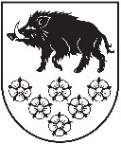 LATVIJAS REPUBLIKAKANDAVAS NOVADA DOMEDārza iela 6, Kandava, Kandavas novads, LV – 3120, Reģ. Nr.90000050886,Tālrunis 631 82028, fakss 631 82027, e-pasts: dome@kandava.lvDOMES ĀRKĀRTAS SĒDES  PROTOKOLSKandavā2016.gada 28.decembrī    					                               Nr.19Sēde sasaukta  		plkst.15.00Sēdi atklāj   			plkst. 15.00Sēdi vada   		           A.Ķieģelis, domes priekšsēdētāja vietnieks                                                      Sēdi protokolē 	           A.Dundure, kancelejas vadītājaSēdē piedalās 	          V.V.Dreimanis,S.Ezeriņa, R.Fabjančiks, 14 deputāti                              L.Gudakovska, G.Indriksons, A.Ķieģelis, I.Lasis,  I.Ozols,                                             A.Petrevica, I.Priede, D.Rozenfelds, N.Štoferts, S.Tiltiņa,                                              S.ZvirgzdiņaSēdē nepiedalās	G.Birkenšteins ( attaisnotu iemeslu dēļ)   1 deputāts 	  Sēdē piedalās pašvaldības administrācijas darbinieki, pieaicinātās personas: E.Dude, domes izpilddirektors, J.Mazitāns, Juridiskās un personāla nodaļas vadītājs, jurists, D.Gudriķe, sabiedrisko attiecību speciāliste, L.Trēde, laikraksta “Neatkarīgās Tukuma Ziņas” žurnālistePamatojoties uz likuma “ Par pašvaldībām” 25.panta otro daļu, 29.pantu, 65.panta ceturto daļu, Kandavas novada domes ārkārtas sēde 2016.gada 28.decembrī  plkst.15.00  sasaukta pēc domes priekšsēdētāja vietnieka  A.Ķieģeļa  iniciatīvas 2016.gada 23.decembrī.Sēdes vadītājs A.Ķieģelis paziņo, ka domes sēdes darba kārtībā iekļauts 1 jautājums, un lūdz apstiprināt sēdes darba kārtību.Pamatojoties uz likuma “Par pašvaldībām” 31.pantu,  Dome, atklāti balsojot: PAR –   14  ( V.V.Dreimanis, S.Ezeriņa,  R.Fabjančiks, L.Gudakovska, G.Indriksons, A.Ķieģelis, I.Lasis, I.Ozols, A.Petrevica, I.Priede, D.Rozenfelds, N.Štoferts, S.Tiltiņa, S.Zvirgzdiņa)PRET –  0  , ATTURAS –  0 , NOLEMJ: Apstiprināt domes sēdes darba kārtību ar  1 jautājumuDARBA KĀRTĪBA1.§Kandavas novada domes priekšsēdētāja vēlēšanas A.ĶieģelisA.Ķieģelis informē, ka saskaņā ar Kandavas novada domes 2009.gada 30.jūlija saistošo noteikumu Nr. 5 “Kandavas novada domes nolikums” 114.² punktu,  izveidojama Balsu skaitītāju komisija 3 personu sastāvā un aicina izvirzīt pretendentus komisijas sastāva apstiprināšanai. 	Deputāte L.Gudakovska izvirza S.Zvirgzdiņu;	Deputāts  D.Rozenfelds izvirza  G.Indriksonu;	Deputāte S.Ezeriņa izvirza A.Petrevicu.Dome, atklāti balsojot: PAR –   13   (V.V.Dreimanis,S.Ezeriņa,  R.Fabjančiks, L.Gudakovska, G.Indriksons, A.Ķieģelis, I.Lasis, I.Ozols, A.Petrevica,  I.Priede, D.Rozenfelds, N.Štoferts, S.Tiltiņa)	PRET –   0  , ATTURAS –   1 , ( S.Zvirgzdiņa) NOLEMJ: Apstiprināt Balsu skaitītāju komisiju šādā sastāvā: G.Indriksons, A.Petrevica, S.ZvirgzdiņaTiek izsludināts 3 minūšu pārtraukums, kurā Balsu skaitītāju komisija notur sēdi un tiek ievēlēti komisijas priekšsēdētājs un sekretārs.A.Petrevica  informē deputātus par Balsu skaitītāju komisijas vēlēšanu rezultātiem.Balsu skaitītāju komisijas priekšsēdētāja A.Petrevica, komisijas sekretāre S.Zvirgzdiņa un  komisijas loceklis G.Indriksons.Sēdes vadītājs A.Ķieģelis aicina izvirzīt kandidātus Kandavas novada domes priekšsēdētāja amatam.	Deputāts R.Fabjančiks   domes priekšsēdētāja amatam izvirza D.Rozenfeldu;	Deputāte I.Priede domes priekšsēdētāja amatam izvirza A.Ķieģeli.Vairāk  kandidātu domes priekšsēdētāja amatam netiek izvirzīti.A.Ķieģelis aicina balsot par  kandidātu izvirzīšanas pārtraukšanu.Dome, atklāti balsojot: PAR –  14    (V.V.Dreimanis,S.Ezeriņa,  R.Fabjančiks, L.Gudakovska, G.Indriksons, A.Ķieģelis, I.Lasis, I.Ozols, A.Petrevica,  I.Priede, D.Rozenfelds, N.Štoferts, S.Tiltiņa, S.Zvirgzdiņa)	PRET –   0  , ATTURAS –  0 , NOLEMJ: Pārtraukt kandidātu izvirzīšanu Kandavas novada domes priekšsēdētāja amatam vēlēšanām. A.Ķieģelis informē Balsu skaitītāju komisiju,  ka vēlēšanu zīmēs tiek ierakstīti  divi domes priekšsēdētāja amata kandidāti – D.Rozenfelds un A.Ķieģelis un izsludina pārtraukumu 15 minūtes vēlēšanu zīmju sagatavošanai un balsošanai.Pārtraukums vēlēšanu zīmes  Nr. 1 sagatavošanai.Balsošana.Pēc pārtraukuma Balsu skaitītāju komisijas priekšsēdētāja A.Petrevica nolasa Balsu skaitītāju protokolu Nr.2 un paziņo, ka četriem deputātiem [..]  vēlēšanu zīmes nav aizpildītas pēc norādītā parauga. Pamatojoties uz to, ka Balsu skaitītāju komisijai šajās  četrās aizpildītajās vēlēšanu zīmēs  ir nepārprotami skaidra vēlētāju izteiktā griba, tiek paziņots, ka visas 14 vēlēšanu zīmes uzskatāmas par derīgām.Deputāti R.Fabjančiks un D.Rozenfelds iebilst Balsu skaitītāju komisijas pieņemtajam lēmumam.A.Ķieģelis aicina balsot par Balsu skaitītāju komisijas protokola Nr. 2 apstiprināšanu. Dome, atklāti balsojot: PAR –  11    (V.V.Dreimanis, S.Ezeriņa, L.Gudakovska, G.Indriksons, A.Ķieģelis, I.Lasis, I.Ozols,  I.Priede, N.Štoferts, S.Tiltiņa, S.Zvirgzdiņa) PRET –   2  ,  ( R.Fabjančiks, D.Rozenfelds)ATTURAS –  1 , ( A.Petrevica)NOLEMJ: Apstiprināt Balsu skaitītāju komisijas sēdes protokolu Nr.2 Pamatojoties uz likuma „Par pašvaldībām” 21.panta pirmās daļas 10.punktu,  40.panta trešo daļu un  Balsu skaitītāju protokolu Nr.2 ,Dome, atklāti balsojot: PAR –  12    (V.V.Dreimanis, S.Ezeriņa,  L.Gudakovska, G.Indriksons, A.Ķieģelis, I.Lasis, I.Ozols, A.Petrevica,  I.Priede, N.Štoferts, S.Tiltiņa, S.Zvirgzdiņa),	PRET –   2  ,  ( R.Fabjančiks, D.Rozenfelds)NOLEMJ: Ievēlēt deputātu Alfredu Ķieģeli  par Kandavas novada domes priekšsēdētāju.Sēdi vadīja  ( personiskais paraksts) A.Ķieģelis Protokolēja  (personiskais paraksts) A.Dundure 1.Kandavas novada domes priekšsēdētāja vēlēšanas